OHSAA DISTRICT TOURNAMENT AWARDS SCRIPT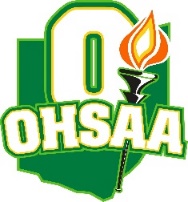 Though each individual Athletic District will set their own protocol for the presentation of awards, we encourage the inclusion of school administrators for the presentation of awards.
Ladies and Gentlemen, we will now begin the 2022 OHSAA Division ____ District Softball Tournament awards ceremony. Please direct your attention to the infield and join me in congratulating both teams on a competitive and exciting game.  (pause)It is now my pleasure to present to you the 2022 OHSAA Division ___ District Softball Tournament awards. First, we will recognize the 2022 OHSAA Division ___ District Runner- Up team, the ____________High School __________(mascot).  

Presenting the awards this afternoon/evening will be (title, name)_______________________________.When your name is called, please come forward to receive your individual medallion.

(Read names from bench list/travel party in the following order: Players, Assistant Coaches, Head Coach)And now, presenting the District Runner-up trophy is (title/name)  _____________________________ 
Now, would head coach, ________________ and the ______________(mascot) seniors/captains please come forward to receive your trophy. Congratulations on an outstanding season!
And now, we will recognize the 2022 OHSAA Division ___ District Tournament team, the _______________High School _____________(mascot).  
Presenting the awards this afternoon/evening will be (title/name)____________________________________.
When your name is called, please come forward to receive your individual medallion.

(Read names from bench list/travel party in the following order: Players, Assistant Coaches, Head Coach)

And now, presenting the District trophy is (title/name)  _____________________________ .
Now, would head coach, _____________________ and the ______________(mascot) seniors/captains please come forward to receive your trophy. Once again, congratulations to the_______________________ High School ____________(mascot) who will now advance to the Regional Semifinal.
On behalf of the staff at_________________________(host school/venue) and the Ohio High School Athletic Association, thank you for attending today’s/tonight’s event and please drive safely as you make your way home.